LES PASSEJAÏRES DE VARILHES                    				   FICHE ITINÉRAIREOUST n° 5"Cette fiche participe à la constitution d'une mémoire des itinéraires proposés par les animateurs du club. Eux seuls y ont accès. Ils s'engagent à ne pas la diffuser en dehors du club."Date de la dernière mise à jour : 13 03 2019Commune de départ et dénomination de l’itinéraire : Aulus les Bains – Route du col de Latrape, 1er lacet 200 m après sortie du bourg – Les étangs supérieurs de la vallée d’Ars (Cabanas, Las touetos, Hille de l’étang, La Hille de La lauze, Touron d’Ars) par la cascade d’Ars et l’étang de Guzet depuis AulusDate, animateur(trice), nombre de participants (éventuel) :27.07.2011 – B. Mouchague (Peut-être annulé)L’itinéraire est décrit sur les supports suivants : Site internet : http://www.randozone.com/topos/randonnee/214/la-vallee-d-ars-et-l-etang-de-guzetClassification, temps de parcours, dénivelé positif, distance, durée :Randonneur confirmé – 7h00 – 1 400 m – 15 km - JournéeBalisage : Jaune sauf sur les parties communes avec le GR 10 (Blanc et rouge)Particularité(s) : L’accès aux étangs supérieurs de la vallée d’Ars est également décrit sur la fiche Oust n° 4 (A/R depuis Aulus par Pas de l’Enfer et la cascade d’Ars).Site ou point remarquable :La cascade d’Ars, une des plus belles des Pyrénées (à voir en mai et juinTrace GPS : Oui Distance entre la gare de Varilhes et le lieu de départ : 71 km par le Port d’AgnesObservation(s) : La sortie peut s’arrêter, selon les conditions météo et l’état de forme du groupe, à l’étang de Cabanas (d+ 900), à l’étang de Las Touetos (d+1050), à la Hille de l’étang (d+1100)et à l’étang de la Hille de la Lauze (d+ 1200). 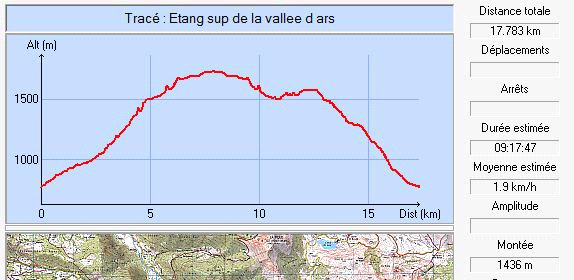 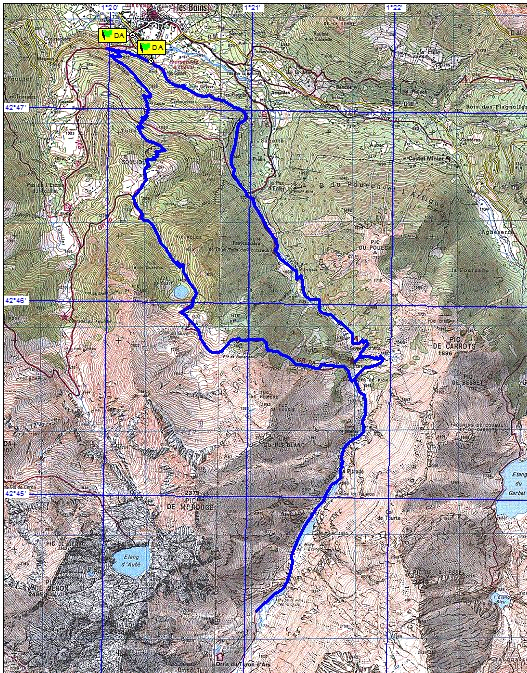 